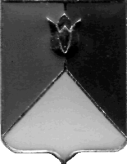 РОССИЙСКАЯ ФЕДЕРАЦИЯ АДМИНИСТРАЦИЯ КУНАШАКСКОГО МУНИЦИПАЛЬНОГО РАЙОНАЧЕЛЯБИНСКОЙ  ОБЛАСТИПОСТАНОВЛЕНИЕот 03.10.2022 г. № 1417ПОСТАНОВЛЯЮ:	1. Состав районного общественного координационного совета по развитию малого и среднего предпринимательства, утвержденный постановлением Администрации Кунашакского муниципального района от 08.09.2008 г. № 1034,  изложить в новой редакции (прилагается).2. Начальнику отдела информационных технологий Ватутину В.Р. опубликовать настоящее постановление на официальном сайте Администрации Кунашакского муниципального района.3. Организацию исполнения настоящего постановления возложить на заместителя Главы района по имуществу и экономике – руководителя Управления имущественных и земельных отношений Хасанова В.Ю.Глава района                                           		                                  С.Н. АминовПриложениек постановлению АдминистрацииКунашакского муниципального района                                                           от 08.09.2008 г. № 1034(в редакции постановления АдминистрацииКунашакского     муниципального  районаот 03.10.2022 г. № 1417)	Состав	районного общественного координационного совета по развитию малого и среднего предпринимательстваО внесении изменений в постановление Администрации Кунашакского муниципального района от 08.09.2008 г. № 1034 «О районном общественном координационном совете по развитию малого и среднего предпринимательства»Председатель Совета1.Аминов С. Н.- Глава районаЗаместитель председателя Совета2.Хасанов В.Ю.- заместитель Главы района по имуществу и экономике       Члены Совета:3.Абдуллин В.С.- директор ООО «Залесье» 4.Гизатуллин С.И.- предприниматель без образования юридического  лица5.Данилов В.В.- генеральный директор АО «Племзавод»6.Имангулов И.Ф.- директор ООО «Свет»  7.Наурузбаева А.Р.- общественный представитель Уполномоченного по  защите прав предпринимателей в Челябинской  области по Кунашакскому муниципальному району, индивидуальный   предприниматель8.Сайфутдинова Р.В.- руководитель частной пасеки9.Тарасов С.В.- руководитель частной пасеки10.Фахрутдинова З.Р.- начальник Управления экономики и сельского хозяйства11.Филиппова А.А.- предприниматель без образования юридического  лица12.Хабибуллин Д.Ж.- предприниматель без образования юридического  лица13.Хабибуллин М.Ж.-  предприниматель без образования юридического  лица 14.Шамсутдинов Э.В.- директор ООО МЦ «Здоровье»    15.Янтурина Ю.Д.	- заместитель начальника отдела экономики, секретарь